EXCELENTÍSIMA Y MAGNÍFICA RECTORA DE LA UNIVERSIDAD CATÓLICA DE ÁVILA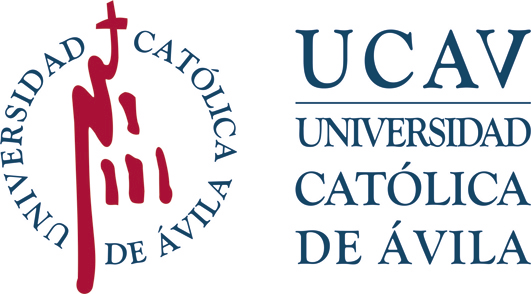 Impreso: T-EUNIVERSIDAD CATÓLICA DE ÁVILAREGISTRO DE ALUMNOSENTRADA: ………………………FECHA:………………………….   SOLICITUD DE TRASLADO DE EXPEDIENTEUNIVERSIDAD CATÓLICA DE ÁVILAREGISTRO DE ALUMNOSENTRADA: ………………………FECHA:………………………….INFORMES PREVIOSA LA EXPEDICIÓN(a cumplimentar por la UCAV)Informe Secretaría General  (expediente)  favorableReg.Univ nº.:INFORMES PREVIOSA LA EXPEDICIÓN(a cumplimentar por la UCAV)Informe Administración y Gerencia (pagos)  favorableLote MECD nº:INFORMES PREVIOSA LA EXPEDICIÓN(a cumplimentar por la UCAV)Informe Biblioteca (Préstamos/Sanciones)  favorableExpediente nºINFORMES PREVIOSA LA EXPEDICIÓN(a cumplimentar por la UCAV)Informe Laboratorios (Préstamos/Materiales)  favorableObserv:DATOS PERSONALES DEL ESTUDIANTE Por favor, indique sus datos con todos los signos ortográficos, acentos, guiones, diéresis, etc.DATOS PERSONALES DEL ESTUDIANTE Por favor, indique sus datos con todos los signos ortográficos, acentos, guiones, diéresis, etc.DATOS PERSONALES DEL ESTUDIANTE Por favor, indique sus datos con todos los signos ortográficos, acentos, guiones, diéresis, etc.DATOS PERSONALES DEL ESTUDIANTE Por favor, indique sus datos con todos los signos ortográficos, acentos, guiones, diéresis, etc.NOMBRE Y APELLIDOS:  NOMBRE Y APELLIDOS:  NOMBRE Y APELLIDOS:  NOMBRE Y APELLIDOS:  TIPO DOCUMENTO DE IDENTIDAD TIPO DOCUMENTO DE IDENTIDAD Nº DNI/TIE/PASAPORTE Nº DNI/TIE/PASAPORTE TELÉFONO MÓVIL (Obligatorio): TELÉFONO MÓVIL (Obligatorio): TELÉFONO MÓVIL (Obligatorio): TELÉFONO FIJO: CORREO ELECTRÓNICO (Obligatorio): CORREO ELECTRÓNICO (Obligatorio): CORREO ELECTRÓNICO (Obligatorio): CORREO ELECTRÓNICO (Obligatorio): SOLICITA TRASLADO DE EXPEDIENTE (por favor, marque con una cruz el tipo de traslado que solicita)SOLICITA TRASLADO DE EXPEDIENTE (por favor, marque con una cruz el tipo de traslado que solicita)SOLICITA TRASLADO DE EXPEDIENTE (por favor, marque con una cruz el tipo de traslado que solicita)SOLICITA TRASLADO DE EXPEDIENTE (por favor, marque con una cruz el tipo de traslado que solicita)Traslado de Expediente a otra universidad (Supone el cierre del expediente académico en la UCAV y su remisión a la universidad de destino)Traslado de Expediente a otra universidad (Supone el cierre del expediente académico en la UCAV y su remisión a la universidad de destino)Traslado de Expediente a otra universidad (Supone el cierre del expediente académico en la UCAV y su remisión a la universidad de destino)Traslado de Expediente a efectos de simultaneidad de estudios(No supone el cierre del expediente académico en la UCAV, se remite copia del expediente a la universidad de destino para cursar simultáneamente otra titulación de forma simultánea)Traslado de Expediente a efectos de simultaneidad de estudios(No supone el cierre del expediente académico en la UCAV, se remite copia del expediente a la universidad de destino para cursar simultáneamente otra titulación de forma simultánea)Traslado de Expediente a efectos de simultaneidad de estudios(No supone el cierre del expediente académico en la UCAV, se remite copia del expediente a la universidad de destino para cursar simultáneamente otra titulación de forma simultánea)ESTUDIOS CURSADOS EN LA UCAV Y DE LOS QUE SOLICITA TRASLADO DE EXPEDIENTEESTUDIOS CURSADOS EN LA UCAV Y DE LOS QUE SOLICITA TRASLADO DE EXPEDIENTEESTUDIOS CURSADOS EN LA UCAV Y DE LOS QUE SOLICITA TRASLADO DE EXPEDIENTEESTUDIOS CURSADOS EN LA UCAV Y DE LOS QUE SOLICITA TRASLADO DE EXPEDIENTEESTUDIOS: ESTUDIOS: ESTUDIOS: ESTUDIOS: ÚLTIMO CURSO ACADÉMICO REALIZADO EN LA UCAV: ÚLTIMO CURSO ACADÉMICO REALIZADO EN LA UCAV: ÚLTIMO CURSO ACADÉMICO REALIZADO EN LA UCAV: ÚLTIMO CURSO ACADÉMICO REALIZADO EN LA UCAV: UNIVERSIDAD Y ESTUDIOS DONDE HA SIDO ADMITIDO EL ESTUDIANTE (Universidad de destino del expediente)UNIVERSIDAD: FACULTAD/ESCUELA: ESTUDIOS EN LOS QUE HA SIDO ADMITIDO: FECHA DE LA CARTA DE ADMISIÓN: IMPORTANTE: DOCUMENTACIÓN Y TRAMITACIÓN DE LA SOLICITUDIMPORTANTE: DOCUMENTACIÓN Y TRAMITACIÓN DE LA SOLICITUDIMPORTANTE: DOCUMENTACIÓN Y TRAMITACIÓN DE LA SOLICITUDEs responsabilidad del estudiante conocer la normativa reguladora sobre el traslado de expediente. Tiene la normativa a tu disposición en la Guía del Estudiante.Esta solicitud debe tramitarse a través de la plataforma de Blackboard y debe ir acompañada de la siguiente documentación:copia de la carta de admisión en la universidad de destino y copia del pago del importe que por traslado de expediente corresponda: Traslado de Expediente.En el caso de que el estudiante tenga pendiente entrega de préstamos a Biblioteca y/o Laboratorios, el traslado de expediente quedará en suspenso hasta que el estudiante regularice su situación con dichos Servicios.En el caso de que el estudiante tenga pendientes pagos correspondientes a matrícula o gestiones académicas el traslado de expediente quedará en suspenso hasta que el estudiante regularice su situación económica con la UCAV.No se admitirán a trámite solicitudes recibidas por correo electrónico, salvo las de aquellos estudiantes que tengan ya cerrado el acceso al Campus Virtual, en cuyo caso deben contactar con  gestionacademica@ucavila.esEs responsabilidad del estudiante conocer la normativa reguladora sobre el traslado de expediente. Tiene la normativa a tu disposición en la Guía del Estudiante.Esta solicitud debe tramitarse a través de la plataforma de Blackboard y debe ir acompañada de la siguiente documentación:copia de la carta de admisión en la universidad de destino y copia del pago del importe que por traslado de expediente corresponda: Traslado de Expediente.En el caso de que el estudiante tenga pendiente entrega de préstamos a Biblioteca y/o Laboratorios, el traslado de expediente quedará en suspenso hasta que el estudiante regularice su situación con dichos Servicios.En el caso de que el estudiante tenga pendientes pagos correspondientes a matrícula o gestiones académicas el traslado de expediente quedará en suspenso hasta que el estudiante regularice su situación económica con la UCAV.No se admitirán a trámite solicitudes recibidas por correo electrónico, salvo las de aquellos estudiantes que tengan ya cerrado el acceso al Campus Virtual, en cuyo caso deben contactar con  gestionacademica@ucavila.esEs responsabilidad del estudiante conocer la normativa reguladora sobre el traslado de expediente. Tiene la normativa a tu disposición en la Guía del Estudiante.Esta solicitud debe tramitarse a través de la plataforma de Blackboard y debe ir acompañada de la siguiente documentación:copia de la carta de admisión en la universidad de destino y copia del pago del importe que por traslado de expediente corresponda: Traslado de Expediente.En el caso de que el estudiante tenga pendiente entrega de préstamos a Biblioteca y/o Laboratorios, el traslado de expediente quedará en suspenso hasta que el estudiante regularice su situación con dichos Servicios.En el caso de que el estudiante tenga pendientes pagos correspondientes a matrícula o gestiones académicas el traslado de expediente quedará en suspenso hasta que el estudiante regularice su situación económica con la UCAV.No se admitirán a trámite solicitudes recibidas por correo electrónico, salvo las de aquellos estudiantes que tengan ya cerrado el acceso al Campus Virtual, en cuyo caso deben contactar con  gestionacademica@ucavila.esProtección de datos. Los datos personales recogidos en este impreso serán incorporados y tratados, con destino y uso exclusivamente administrativo, académico y para hacerle llegar información sobre las actividades de la Universidad Católica Santa Teresa de Jesús de Ávila (UCAV. Dispone de más información sobre la política de protección de datos personales de la UCAV y sobre cómo ejercitar los derechos de acceso, rectificación, supresión, limitación, oposición o portabilidad en:  https://www.ucavila.es/PoliticaPrivacidad.pdfLeído y conforme,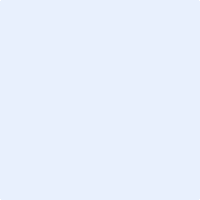 Firma del estudiante (inserte firma electrónica o digitalizada)Fecha Leído y conforme,Firma del estudiante (inserte firma electrónica o digitalizada)